0925-NEW_DASH_ATTACHMENTA.2-3_DATAREQUEST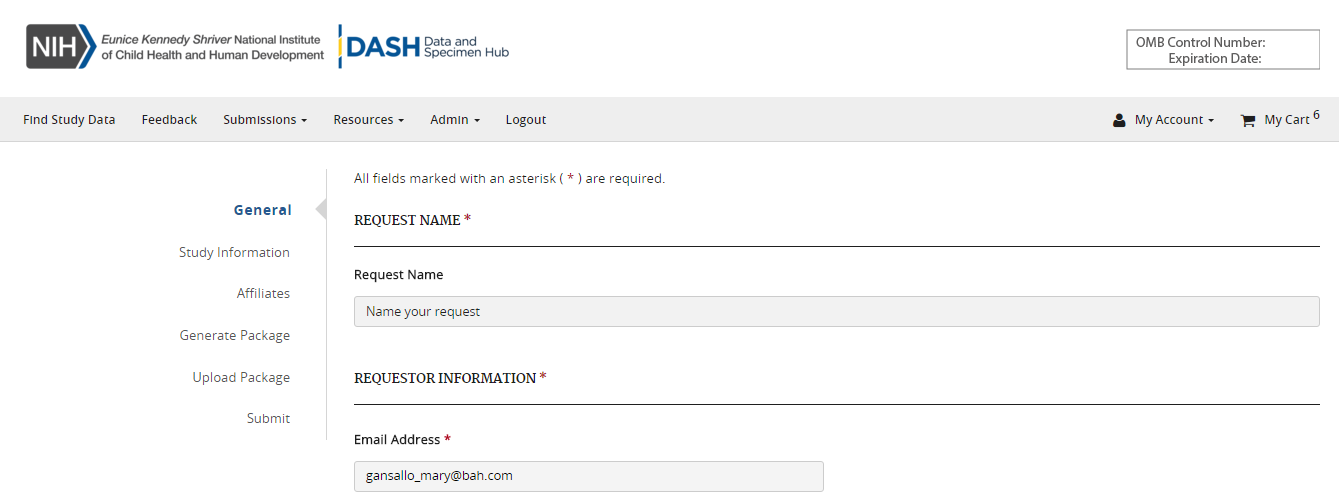 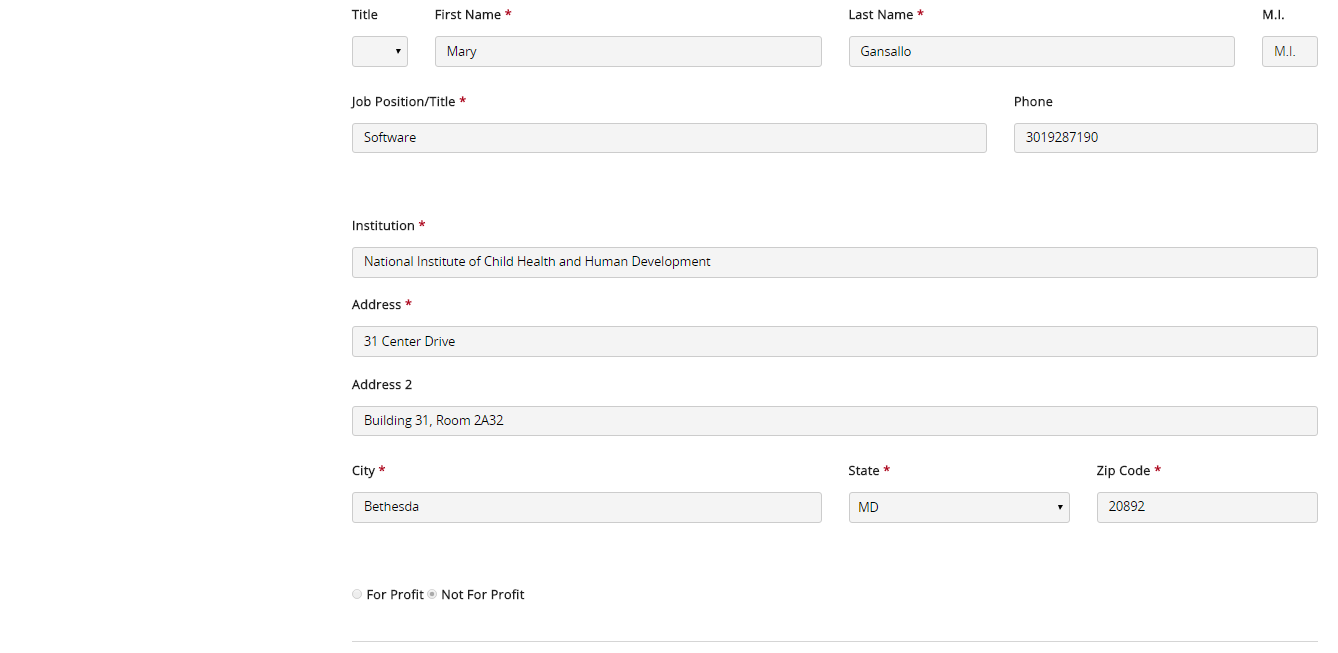 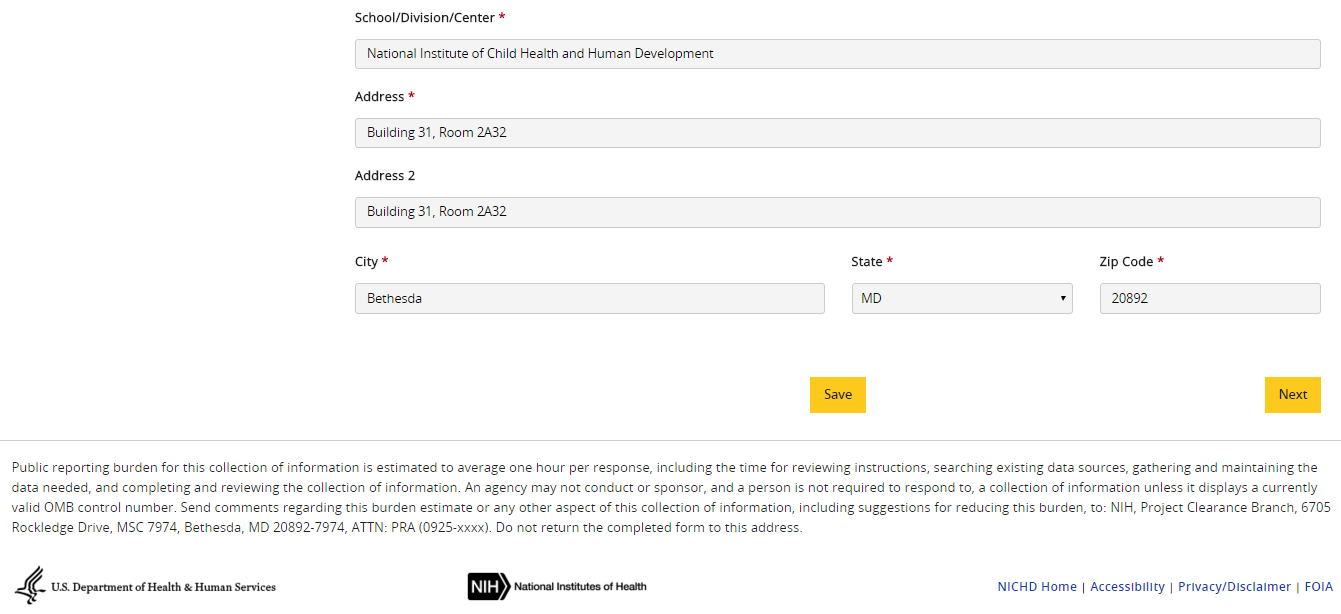 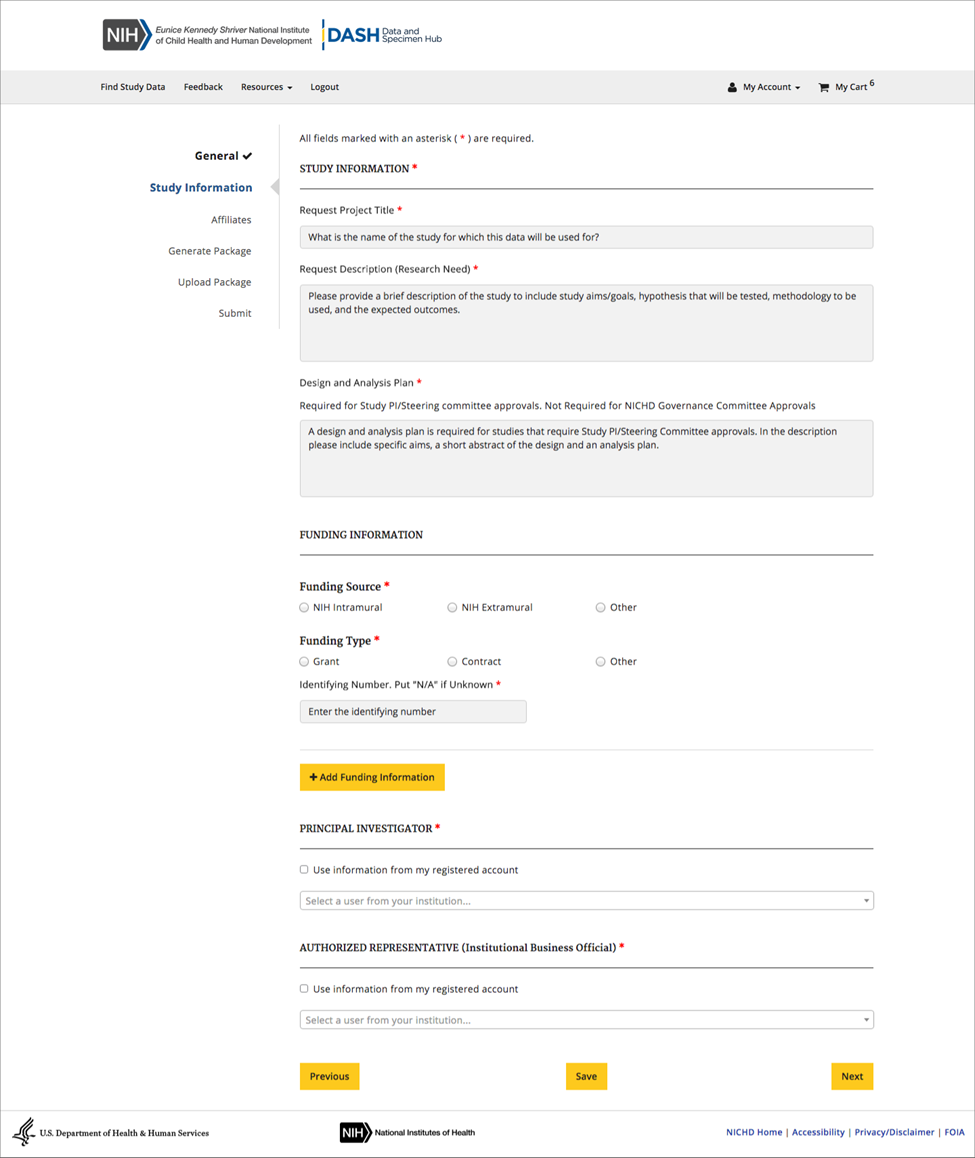 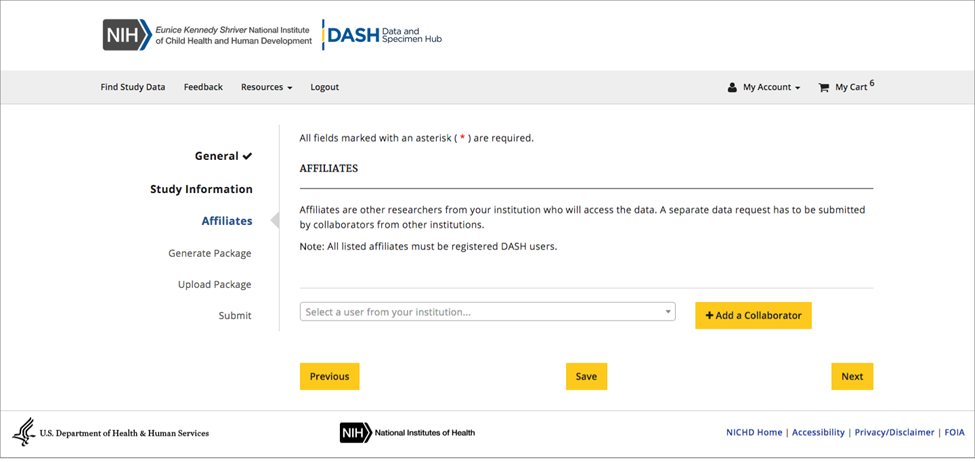 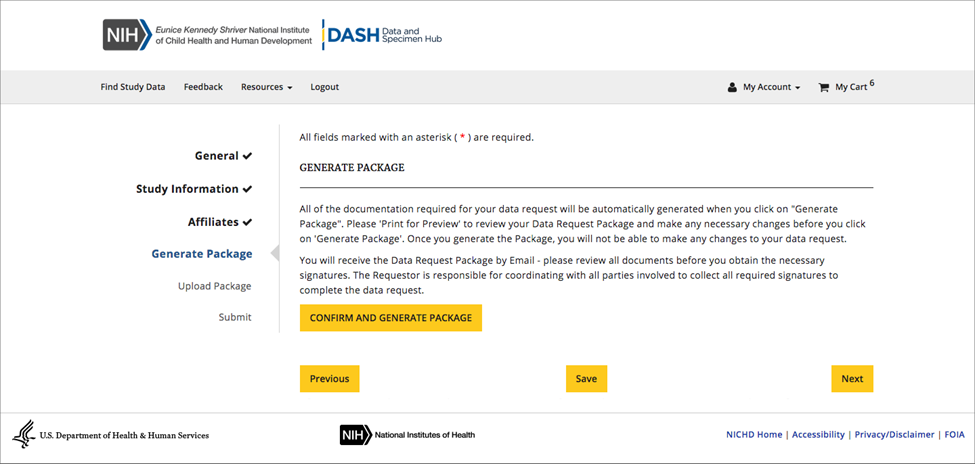 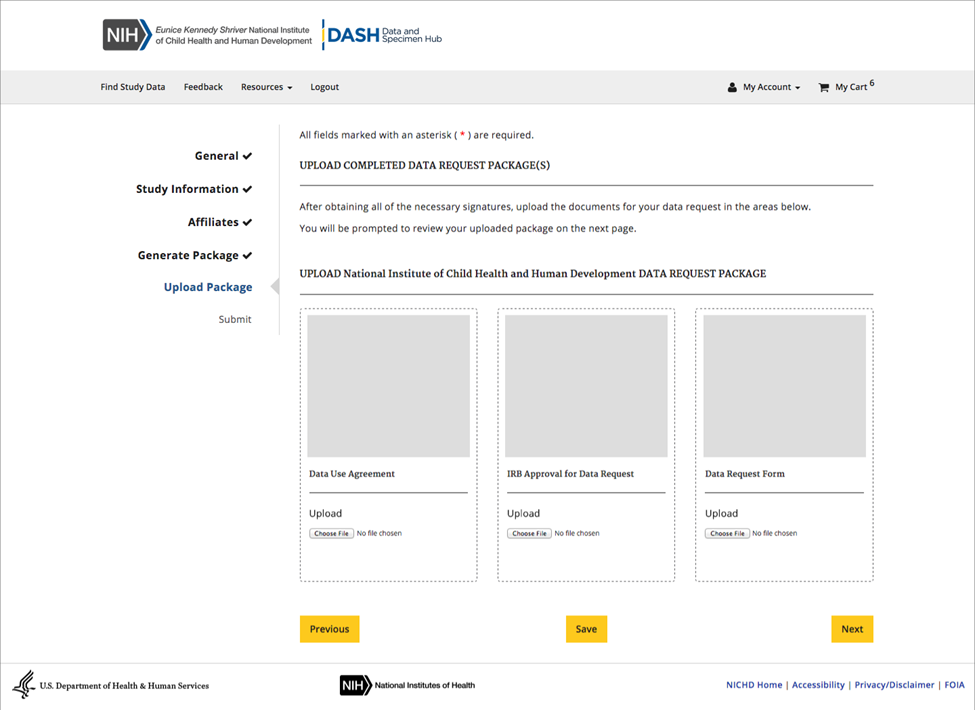 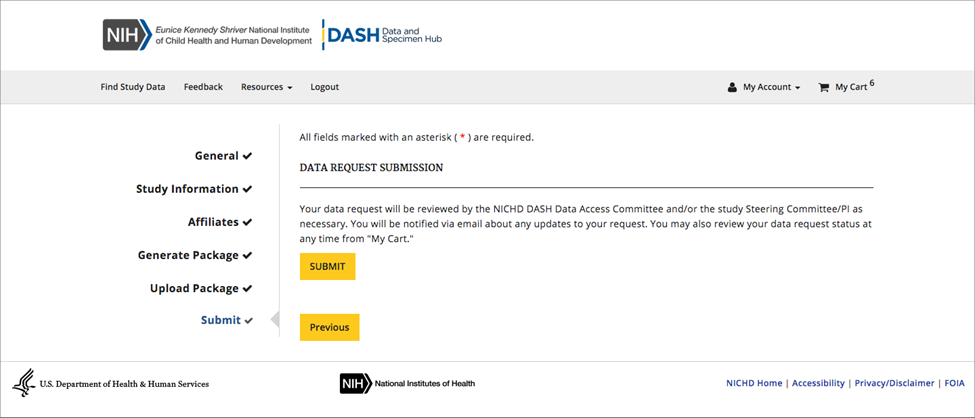 